Gledališče kot sredstvo za pomoč pri odpravljanju težav na področju govora, inkluziji učencev tujcev brez jezikovnega znanja ter aktivnejšemu vključevanju nekaterih učencev v pouk in šolski vsakdanŠola je s pričetkom šolskega leta 2019/20 pričela z izvajanjem projekta »Gledališče kot sredstvo za pomoč pri odpravljanju težav na področju govora, inkluziji učencev tujcev brez jezikovnega znanja ter aktivnejšemu vključevanju nekaterih učencev v pouk in šolski vsakdan«. Projekt bo potekal dve leti. V tem času bodo strokovne delavke šole, ki so vključene v projekt, skozi obiske različnih evropskih osnovnih šol, spoznavale nove gledališke metode dela, ki jih bodo implementirale v pouk na naši šoli. Eden izmed glavnih ciljev projekta je, skozi te metode pomagati učencem, ki imajo težave z govorom in branjem, pomagati učencem do boljše samopodobe in večje aktivnosti pri pouku ter pomagati učencem tujcem pri učenju slovenščine.Zaključki in opažanja projekta bodo predstavljeni tako staršem kot tudi širši javnosti, in sicer  v obliki prispevkov za šolsko spletno stran, občinsko glasilo in v obliki gledališke delavnice za učitelje okoliških šol, ki vodijo dramske skupine.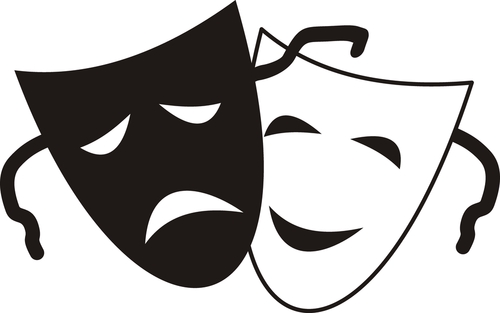 